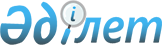 2011 жылдың сәуір-маусымында және қазан-желтоқсанында азаматтарды кезекті мерзімді әскери қызметке шақыруды ұйымдастыру және қамтамасыз ету туралы
					
			Күшін жойған
			
			
		
					Ақмола облысы Бұланды ауданы әкімдігінің 2011 жылғы 17 наурыздағы № А-03/56 қаулысы. Ақмола облысы Бұланды ауданының Әділет басқармасында 2011 жылғы 29 наурызда № 1-7-130 тіркелді. Қолданылу мерзімінің аяқталуына байланысты күші жойылды - (Ақмола облысы Бұланды ауданы әкімі аппаратының 2013 жылғы 18 маусымдағы № 03-20/761 хатымен)      Ескерту. Қолданылу мерзімінің аяқталуына байланысты күші жойылды - (Ақмола облысы Бұланды ауданы әкімі аппаратының 18.06.2013 № 03-20/761 хатымен).

      Қазақстан Республикасының 2001 жылғы 23 қаңтардағы «Қазақстан Республикасындағы жергілікті мемлекеттік басқару және өзін-өзі басқару туралы», 2005 жылғы 8 шілдедегі «Әскери міндеттілік және әскери қызмет туралы» Заңдарына, Қазақстан Республикасы Президентінің 2011 жылғы 3 наурыздағы № 1163 «Белгіленген әскери қызмет мерзімін өткерген мерзімді әскери қызметтегі әскери қызметшілерді запасқа шығару және Қазақстан Республикасының азаматтарын 2011 жылдың сәуір-маусымында және қазан-желтоқсанында кезекті мерзімді әскери қызметке шақыру туралы» Жарлығына, Қазақстан Республикасы Үкіметінің 2011 жылғы 11 наурыздағы № 250 «Белгіленген әскери қызмет мерзімін өткерген мерзімді әскери қызметтегі әскери қызметшілерді запасқа шығару және Қазақстан Республикасының азаматтарын 2011 жылдың сәуір-маусымында және қазан-желтоқсанында кезекті мерзімді әскери қызметке шақыру туралы» Қазақстан Республикасы Президентінің 2011 жылғы 3 наурыздағы № 1163 Жарлығын іске асыру туралы» қаулысына сәйкес аудан әкімдігі ҚАУЛЫ ЕТЕДІ:



      1. «Ақмола облысы Бұланды ауданының қорғаныс істері жөніндегі бөлім» мемлекеттік мекемесі арқылы 2011 жылдың сәуір-маусымында және қазан-желтоқсанында әскерге шақыруды кейінге қалдыруға немесе босатуға құқығы жоқ он сегіз жастан жиырма жеті жасқа дейінгі ер азаматтар, сондай-ақ оқу орындарынан шығарылған, жиырма жеті жасқа толмаған және әскерге шақыру бойынша белгіленген әскери қызмет мерзімдерін өткермеген азаматтарды мерзімді әскери қызметке шақыруды жүргізу ұйымдастырылсын және қамтамасыз етілсін.



      2. 1 қосымшаға сәйкес аудандық шақыру комиссиясы құрылсын және оның құрамы бекітілсін.



      3. 2, 3 қосымшаларға сәйкес мерзімді әскери қызметке азаматтарды шақыру кестесі бекітілсін.



      4. Осы қаулының орындалуын бақылау аудан әкімнің орынбасары Б.С.Ізбасароваға жүктелсін.



      5. Осы қаулы Ақмола облысының Әділет департаментінде мемлекеттік тіркелген күннен бастап күшіне енеді және ресми жарияланған күннен бастап қолданысқа енгізіледі.      Бұланды ауданының әкімі                    Е.Нұғыманов      «КЕЛІСІЛДІ»      «Ақмола облысы Бұланды

      ауданының Қорғаныс істері

      жөніндегі бөлімі» мемлекеттік

      мекемесінің бастығы                        Қ.Камалиев      «Қазақстан Республикасының

      Ішкі істер министрлігі Ақмола

      облысының ішкі істер департаменті

      Бұланды ауданының ішкі істер бөлімі»

      мемлекеттік мекемесінің бастығы             Н.Омаров      Ақмола облысы денсаулық сақтау

      басқармасы жанындағы «Бұланды

      орталық аудандық ауруханасы»

      шаруашылық жүргізу құқығындағы

      мемлекеттік коммуналдық қазыналық

      кәсіпорнының бас дәрігері                  А.Нұрсадықова

1 қосымша        

Бұланды ауданы әкімдігінің

2011 жылғы 17 наурыз   

№ А–03/56        

қаулысымен бекітілген   Аудандық шақыру комиссиясының

ҚҰРАМЫ

2 қосымша        

Бұланды ауданы әкімдігінің

2011 жылғы 17 наурыз   

№ А–03/56        

қаулысымен бекітілген   Мерзімді әскери қызметке азаматтарды шақыру

КЕСТЕСІкестетің жалғасы

3 қосымша         

Бұланды ауданы әкімдігінің

2011 жылғы 17 наурыз   

№ А–03/56        

қаулысымен бекітілген   Мерзімді әскери қызметке азаматтарды шақыру

КЕСТЕСІкестетің жалғасы
					© 2012. Қазақстан Республикасы Әділет министрлігінің «Қазақстан Республикасының Заңнама және құқықтық ақпарат институты» ШЖҚ РМК
				Камалиев Қуанышбек

Манысбекұлы«Ақмола облысы Бұланды ауданының

қорғаныс істері жөніндегі бөлімі»

мемлекеттік мекемесінің бастығы,

комиссия төрағасы (келісім бойынша)Садуов Айтпай

Құсайынұлы«Бұланды ауданы әкімінің аппараты»

мемлекеттік мекемесі ұйымдастыру-

бақылау бөлімінің бас маманы, комиссия

төрағасының орынбасарыКомиссия мүшелері:Комиссия мүшелері:Шалмұқанов Қуанышбек

Жұмабайұлы«Қазақстан Республикасының ішкі істер

Министрлігі Ақмола облысының ішкі істер

департаменті Бұланды ауданының ішкі

істер бөлімі» мемлекеттік мекемесі

бастығының қызмет жөніндегі орынбасары

(келісім бойынша)Садуақасов Тайбасар

ТөлегенұлыАқмола облысы денсаулық сақтау

басқармасы жанындағы «Бұланды орталық

аудандық ауруханасы» шаруашылық жүргізу

құқығындағы мемлекеттік коммуналдық

қазыналық кәсіпорнының хирургия

бөлімшесінің дәрігер-хирургі,

медициналық комиссиясының төрағасы

(келісім бойынша)Достовалова Татьяна

АлексеевнаАқмола облысы денсаулық сақтау

басқармасының жанындағы «Бұланды

орталық аудандық ауруханасы» шаруашылық

жүргізу құқығындағы мемлекеттік

коммуналдық қазыналық кәсіпорнының

медициналық статисті, комиссия хатшысы

(келісім бойынша)Рет.

№Селолық, ауылдық

округтердің

атауларыБарлығыкомиссиядан өту күндерікомиссиядан өту күндерікомиссиядан өту күндерікомиссиядан өту күндеріРет.

№Селолық, ауылдық

округтердің

атауларыБарлығы01.04.

201108.04.

201115.04.

201122.04.

20111.Журавлевка селолық

округі37372.Капитоновка селолық

округі24243.Новобратск селолық

округі19194.Даниловка селолық

округі28285.Вознесенск селолық

округі476.Карамышевка селолық

округі307.Қараөзек ауылдық

округі218.Никольск селолық

округі329.Ерголка ауылдық

округі3310.Айнакөл селолық

округі511.Амангельді ауылдық

округі2712.Макинск қаласы25813263122Барлығы:Барлығы:56150505050комиссиядан өту күндерікомиссиядан өту күндерікомиссиядан өту күндерікомиссиядан өту күндерікомиссиядан өту күндерікомиссиядан өту күндерікомиссиядан өту күндерікомиссиядан өту күндері29.04.

201113.05.

201120.05.

201127.05.

201103.06.

201110.06.

201117.06.

201124.06.

201147302132335273202918174523115050505050505011Рет.

№Селолық, ауылдық

округтердің

атауларыБарлығыкомиссиядан өту күндерікомиссиядан өту күндерікомиссиядан өту күндерікомиссиядан өту күндеріРет.

№Селолық, ауылдық

округтердің

атауларыБарлығы03.10.

201104.10.

201107.10.

201114.10.

20111.Журавлевка селолық

округі42422.Капитоновка селолық

округі27273.Новобратск селолық

округі20204.Даниловка селолық

округі33335.Вознесенск селолық

округі506.Карамышевка селолық

округі357.Қараөзек ауылдық

округі308.Никольск селолық

округі379.Ерголка ауылдық

округі3910.Айнакөл селолық

округі511.Амангельді ауылдық

округі2812.Макинск қаласы2578233017Барлығы:Барлығы:60350505050комиссиядан өту күндерікомиссиядан өту күндерікомиссиядан өту күндерікомиссиядан өту күндерікомиссиядан өту күндерікомиссиядан өту күндерікомиссиядан өту күндерікомиссиядан өту күндерікомиссиядан өту күндері21.10.

201128.10.

201104.11.

201111.11.

201118.11.

201125.11.

201102.12.

201109.12.

201123.12.

201150353037395281520131145222726505050505050502726